Департамент образования Белгородской областиОбластное государственное автономное профессиональное образовательное учреждение «Яковлевский педагогический колледж»БИБЛИОТЕКА КОЛЛЕДЖА БЮЛЛЕТЕНЬ НОВЫХ ПОСТУПЛЕНИЙ № 1  2017 г.Автор, заглавиеКол-во экз.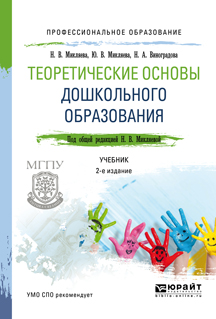 Теоретические основы дошкольного образования : учебник для СПО / Н. В. Микляева, Ю. В. Микляева, Н. А. Виноградова ; под общ. ред. Н. В. Микляевой. — 2-е изд., перераб. и доп. — М. : Издательство Юрайт, 2017. — 496 с.14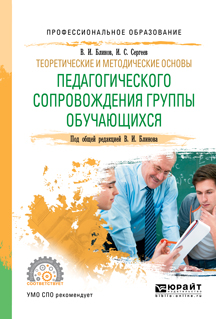 Теоретические и методические основы педагогического сопровождения группы обучающихся : учебное пособие для СПО / В. И. Блинов, И. С. Сергеев ; под общ. ред. В. И. Блинова. — М. : Издательство Юрайт, 2017. — 133 с.13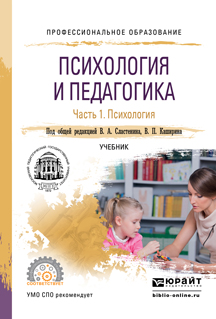 Психология и педагогика. В 2 ч. Часть 1. Психология : учебник для СПО / по общ. ред. В. А. Сластенина, В. П. Каширина. —  М. : Изд-во Юрайт, 2017. — 23214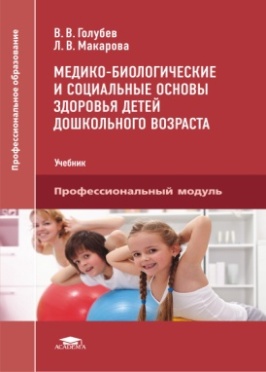 Голубев В.В. Медико-биологические и социальные основы здоровья детей дошкольного возраста : учебник для студ. учреждений сред. проф. образования / В.В. , ЛВ. Макарова. – 1-е изд. – М. : Академия, 2017. – 272 с.13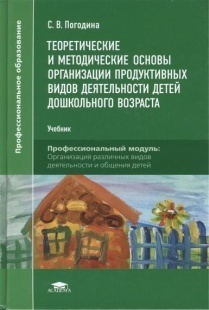 Погодина С.В. Теоретические и методические основы организации продуктивных видов деятельности детей дошкольного возраста : учебник для студ. учреждений сред. проф. образования / С.В. Погодина. – 3-е изд., стер. – М.: Академия, 2017. – 272 с., 4 с. ил.13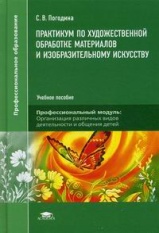 Погодина С.В. Практикум по художественной обработке материалов  и изобразительному искусству : учеб. пособие / С.В. Погодина. –  2-е изд., стер. – М.: Академия, 2017.  – 208 с.13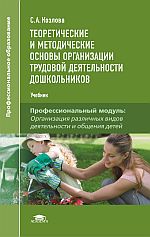 Козлова С.А. Теоретические и методические основы организации трудовой деятельности дошкольников : учебник для студ. учреждений сред. проф. образования / С.А. Козлова. – 2-е изд., стер. – М. : Академия, 2016. – 144 с. 13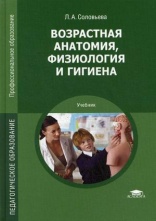 Соловьева Л. А.Возрастная анатомия, физиология и гигиена : учеб. для студ. учреждений сред. проф. образования / Л.А. Соловьева.  – М. : Академия, 2017. – 288 с.13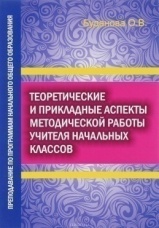 Теоретические и прикладные аспекты методической работы учителя начальных классов. Учебное пособие (часть II) / авт.-сост. Буданова О. В. –Москва : УЦ Перспектива, 2016. – 232 с.25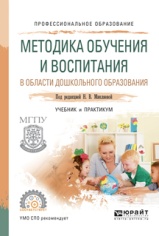 Методика обучения и воспитания в области дошкольного образования : учебник и практикум для СПО / Н. В. Микляева [и др.] ; под ред. Н. В. Микляевой. — М. : Издательство Юрайт, 2017. — 434 с.1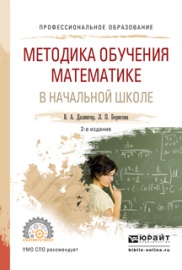 Далингер, В. А.  Методика обучения математике в начальной школе : учебное пособие для СПО / В. А. Далингер, Л. П. Борисова. — 2-е изд., испр. и доп. — М. : Издательство Юрайт, 2017. — 207 с.1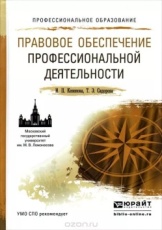 Кененова, И. П.   Правовое обеспечение профессиональной деятельности : учебное пособие для СПО / И. П. Кененова, Т. Э. Сидорова. — М. : Издательство Юрайт, 2016. — 191 с.1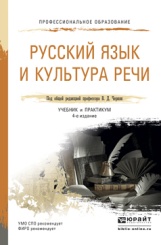 Русский язык и культура речи : учебник и практикум для СПО / В. Д. Черняк, А. И. Дунев, В. А. Ефремов, Е. В. Сергеева ; под общ. ред. В. Д. Черняк. — 4-е изд., перераб. и доп. — М. : Издательство Юрайт, 2017. — 389 с.1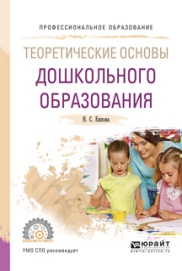 Ежкова, Н. С.  Теоретические основы дошкольного образования : учебное пособие для СПО / Н. С. Ежкова. — М. : Издательство Юрайт, 2017. — 183 с.1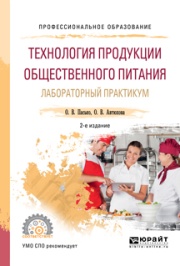 Пасько, О. В.   Технология продукции общественного питания. Лабораторный практикум : учебное пособие для СПО / О. В. Пасько, О. В. Автюхова. — 2-е изд., испр. и доп. — М. : Издательство Юрайт, 2017. — 248 с.1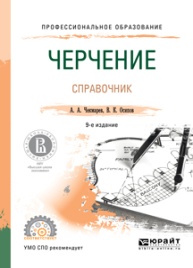 Чекмарев, А. А. Черчение. Справочник : учебное пособие для СПО / А. А. Чекмарев, В. К. Осипов. — 9-е изд., испр. и доп. — М. : Издательство Юрайт, 2017. — 359 с.1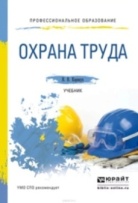 Карнаух, Н. Н.   Охрана труда : учебник для СПО / Н. Н. Карнаух. — М. : Издательство Юрайт, 2017. — 380 с.1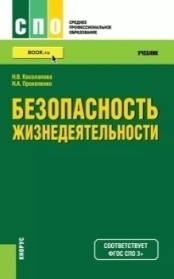 Косолапова Н.В.Безопасность жизнедеятельности : учебник / Н.В. Косолапова , Н.А. Прокопенко. – 9-е изд., стер.  – Москва : КНОРУС, 2017.  – 192 с.13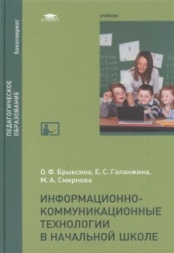 Брыксина О. Ф.Информационно-коммуникационные технологии в начальной школе : учеб. для студ. учреждений высш. образования / О. Ф. Брыксина, Е. С. Галанжина,  М. А. Смирнова. – Москва : Академия, 2015. – 208 с.6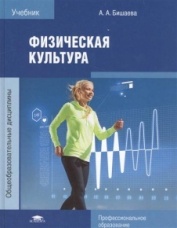 Бишаева А.А. Физическая культура: учебник для студ. учреждений сред. проф. образования / А. А. Б шаева. – 2-е изд., стер. – Москва : Академия, 2017. – 320 с.5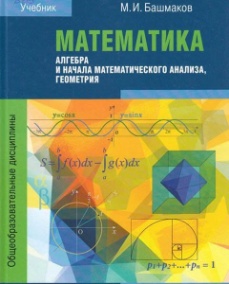 Башмаков М.И. Математика: алгебра и начала математического анализа, геометрия : учеб. для студ. учреждений сред. проф. образования / М.И. Башмаков. – 3-е изд., стер. – М.: Академия, 2017. – 256 с.1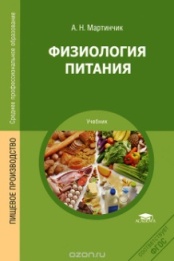 Мартинчик А. Н. Физиология питания: учебник для студ. учреждений сред. проф. образования / А. Н. Мартинчик.– 3-е изд., стер. – М. : Академия, 2017. – 240 с.5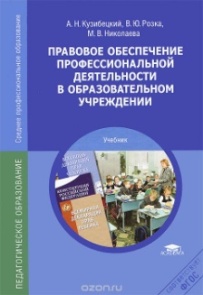 Кузибецкий А. Н. Правовое обеспечение профессиональной деятельности в образовательных организациях : учебник для студ. учреждений сред. проф. образования / А.Н. Кузибецкий, В. Ю. Розка, М. В. Николаева. — 5-е изд., перераб. и доп.  —  Москва : Академия, 2014. — 336 с.2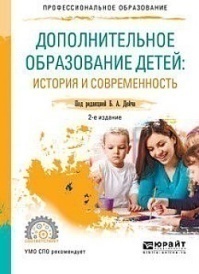 Дополнительное образование детей: история и современность : учебное пособие для СПО / под ред. Б. А. Дейча. — 2-е изд., испр. и доп. —  Москва : Издательство Юрайт, 2017. — 335 с.1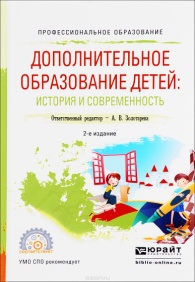 Дополнительное образование детей: история и современность : учебное пособие для СПО / отв. ред. А. В. Золотарева. — 2-е изд., испр. и доп. —  Москва : Издательство Юрайт, 2017. — 353 с.1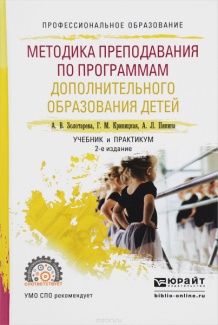 Золотарева, А. В.  Методика преподавания по программам дополнительного образования детей : учебник и практикум для СПО / А. В. Золотарева, Г. М. Криницкая, А. Л. Пикина. — 2-е изд., испр. и доп. —  Москва : Издательство Юрайт, 2017. — 399 с.5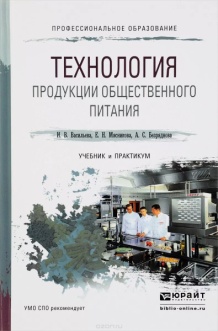 Васильева, И. В.   Технология продукции общественного питания : учебник и практикум для СПО / И. В. Васильева, Е. Н. Мясникова, А. С. Безряднова. — 2-е изд., перераб. и доп. —  Москва  : Издательство Юрайт, 2017. — 414 с. 7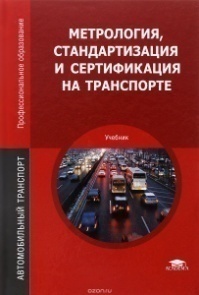 Метрология, стандартизация и сертификация на транспорте : учебник для студ. учреждений сред. проф. образования / [И.А. Иванов, С.В. Урушев, А.А. Воробьев, Д.П. Кононов]. –  8-е изд., стер. –  Москва : Академия, 2017. – 336 с.1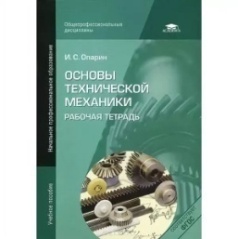 Опарин, И.С.Основы технической механики : учебник для студ. учреждений сред. проф. образования / И.С. Опарин. – 7-е изд., стер. – М. : Академия, 2017. – 144 с.1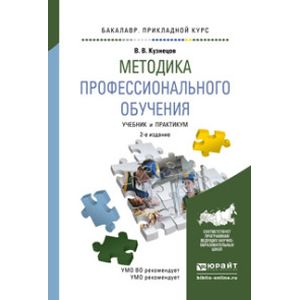 Кузнецов, В. В.  Методика профессионального обучения : учебник и практикум для прикладного бакалавриата / В. В. Кузнецов. — 2-е изд., испр. и доп. — Москва : Юрайт, 2017. — 136 с.6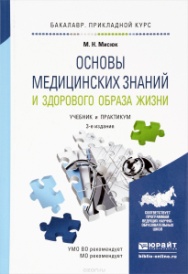 Мисюк, М. Н.   Основы медицинских знаний и здорового образа жизни : учебник и практикум для прикладного бакалавриата / М. Н. Мисюк. — 3-е изд., перераб. и доп. —  Москва : Издательство Юрайт, 2016. — 499 с.2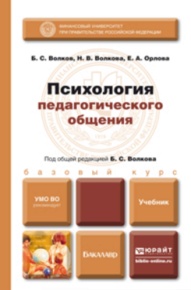 Волков, Б. С.   Психология педагогического общения : учебник для бакалавров / Б. С. Волков, Н. В. Волкова, Е. А. Орлова ; под общ. ред. Б. С. Волкова. — Москва : Издательство Юрайт, 2017. — 335 с.1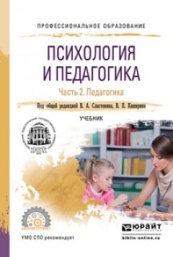 Психология и педагогика. В 2 ч. Часть 2. Педагогика : учебник для СПО / под общ. ред. В. А. Сластенина, В. П. Каширина. — Москва : Издательство Юрайт, 2017. — 374 с.1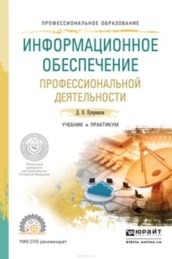 Куприянов, Д. В.   Информационное обеспечение профессиональной деятельности : учебник и практикум для СПО / Д. В. Куприянов. — Москва : Издательство Юрайт, 2017. — 255 с.1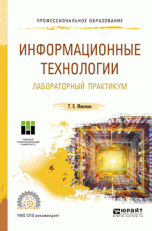 Мамонова, Т. Е.   Информационные технологии. Лабораторный практикум : учебное пособие для прикладного бакалавриата / Т. Е. Мамонова. — Москва :  Юрайт, 2016. — 176 с.1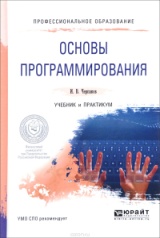 Черпаков, И. В.   Основы программирования : учебник и практикум для СПО / И. В. Черпаков. — М. : Издательство Юрайт, 2017. — 219 с.1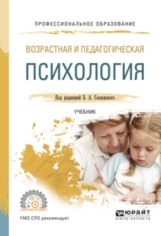 Возрастная и педагогическая психология : учебник для СПО / под ред. Б. А. Сосновского. — М. : Издательство Юрайт, 2017. — 359 с. 1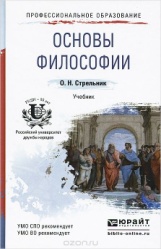 Стрельник, О. Н.   Основы философии : учебник для СПО и прикладного бакалавриата / О. Н. Стрельник. — М. : Издательство Юрайт, 2017. — 312 с.1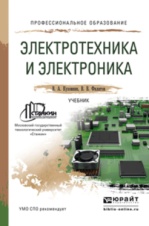 Кузовкин, В. А.   Электротехника и электроника : учебник для СПО / В. А. Кузовкин, В. В. Филатов. — М. : Издательство Юрайт, 2017. — 431 с.1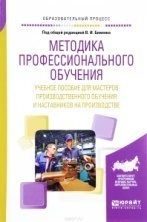 Методика профессионального обучения. Учебное пособие для мастеров производственного обучения и наставников на производстве / В. И. Блинов [и др.] ; под общ. ред. В. И. Блинова. — М. : Юрайт, 2017. — 219 с.1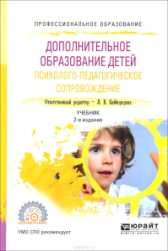 Педагогика дополнительного образования. Психолого-педагогическое сопровождение детей : учебник для                   академического бакалавриата / отв. ред. Л. В. Байбородова. — 2-е изд., испр. и доп. — Москва : Издательство                    Юрайт, 2017. — 413 с.1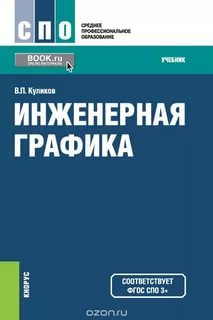 Куликов, В. П.  Инженерная графика : учебник / В. П. Куликов. – Москва : КНОРУС,  2017. – 284 с.1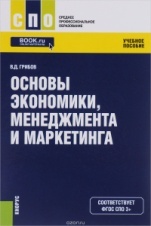 Грибов, В. Д. Основы экономики, менеджмента и маркетинга : учеб. пособие  / В. Д. Грибов. – М. : КНОРУС, 2016. –  224 с. 1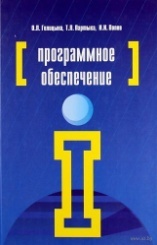 Голицына, О. Л. Программное обеспечение : учебное пособие  / О.Л. Голицына, Т.Л. Партыка, И.И. Попов. –4-е изд., перераб. и доп. – М. : Форум; Инфра-М , 2017. – 448 с. : ил. 1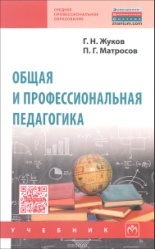 Жуков Г.Н. Общая и профессиональная педагогика : учебник / Г. Н.Жуков, П. Г.Матросов. – 2-е изд., перераб. и доп. – Москва: Инфра-М, 2017. – 425 с.1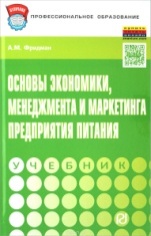 Фридман А. М. Основы экономики, менеджмента и маркетинга предприятия питания : учебник / А. М. Фридман. – Москва : РИОР: ИНФРА-М, 2016. – 229 с.1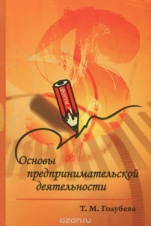 Голубева Т. М. Основы предпринимательской деятельности : учебное пособие /  Т. М. Голубева. –2-е изд., перераб. и доп. – Москва : Форум, 2017. – 256 с. : ил.1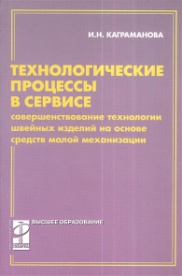 Каграманова И.Н. Технологические процессы в сервисе: Совершенствование технологии швейных изделий на основе средств малой механизации : учеб. пособие / И.Н. Каграманова. –  Москва : ИД Форум : Инфра-М, 2017. – 144 с. : ил.1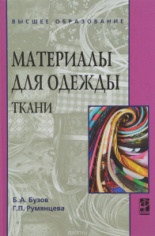 Бузов Б. А. Материалы для одежды. Ткани : учебное пособие / Б.А. Бузов, Г. П. Румянцева. – Москва : ИД ФОРУМ :  Инфра-М, 2018. – 224 с. : ил.1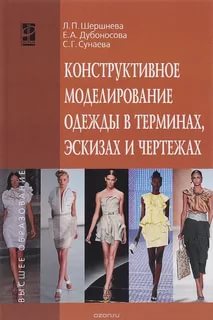 Шершнева Л.П. Конструктивное моделирование одежды в терминах, эскизах и чертежах : учеб. пособие / Л.П. Шершнева, Е.А. Дубоносова, С.Г. Сунаева, Е.В. Баскакова.  – Москва : ИД Форум : НИЦ Инфра-М, 2017.  – 271 с.1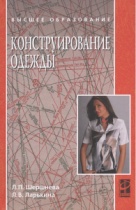 Шершнева Л.П. Конструирование одежды: теория и практика : учеб. пособие. / Л.П. Шершнев, Л.В. Ларькина. – Москва : ИД Форум : Инфра-М, 2017. – 288 с.1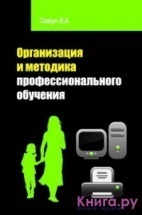 Скакун В. А. Организация и методика профессионального обучения : учебное пособие / В. А. Скакун. – 2-е изд. – М. : ФОРУМ : ИНФРА-М, 2017. – 336 с.3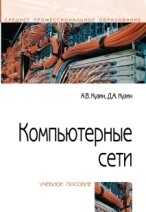 Кузин А.В. Компьютерные сети : учеб. пособие / А.В. Кузин, Д.А. Кузин. – 4-е изд., перераб. и доп.–  М.: Форум, Инфра-М, 2018. – 190 с.  – (СПО).1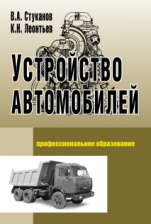 Стуканов В. А.  Устройство автомобилей : учеб. пособие / В. А. Стуканов, К. Н. Леонтьев. – Москва : ИД Форум : ИНФРА-М, 2018. – 496 с.7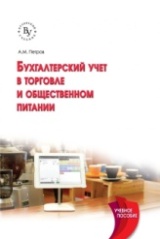 Петров А. М. Бухгалтерский учет в торговле и общественном питании: учеб. пособие / А. М. Петров. – 2- изд., испр. и доп. - М.: Вузовский учебник : ИНФРА-М, 2017. – 348 с.5